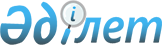 О назначении Балаевой А. Г. Министром информации и общественного развития Республики КазахстанУказ Президента Республики Казахстан от 4 мая 2020 года № 322
      Назначить Балаеву Аиду Галымовну Министром информации и общественного развития Республики Казахстан.    
					© 2012. РГП на ПХВ «Институт законодательства и правовой информации Республики Казахстан» Министерства юстиции Республики Казахстан
				
      Президент Республики Казахстан

К. ТОКАЕВ  
